Bestel nuGreen’s Word Memory Testvoor WindowsCopyright Paul Green, 1995-2003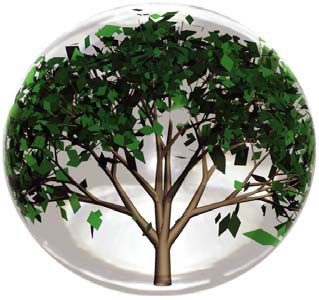 telefon:  +1-236-420-4351Nu in ZEVENTIEN TALENSpaans, Frans, Duits, Nederlands, Turks, Deens en Engels, en meerDe licentie omvat de WMT op USB met test manual, WMT upgrades zodra nieuwe talen of nieuwe vergelijkingsgroepen worden  toegevoegd. Inclusief computer-technische  ondersteuning  (zo nodig), lidmaatschap van de exclusieve internet GREEN’S TESTS group, downloads van de we bsite van talloze research papers en andere bestanden die steun bi eden bij het interpreteren van de WMT scores.GREEN’S WORD MEMORY TEST voor Windows BESTELFORMULIER (Nederland & Vlaanderen)Zenden aan:------------------------------------------------------------------------------------------Betaling:Green’s WMT voor Windows (17-talen versie):	$ 340.00  U.S.Omvat USB, manual, 1 jaar ongelimiteerd gebruik van de WMT, gratis upgrades, lidmaatschap van de GREEN’S TESTS internet group, ondersteuning.  Verlenging van de licentie na het eerste jaar: $180 per jaar.Verzend- en administratiekosten:		$	40.00 U.S. TOTAAL:		$ 		------------------------------------------------------------------------------------------Kwalificaties: Green’s Publishing levert Green’s Word Memory Test uitsluitend aan gekwalificeerde professionele gebruikers. Deze bestelling moet de naam vermelden van een gekwalificeerd persoon die verantwoordelijk is voor het gebruik van de test.Hoogst behaalde graad: 		Jaar waarin graad behaald:   	Belangrijkste specialisatie:   	Fax dit formulier naar: Green’s Publishing, 00 1 236-420-4891,	of Zend dit formulier naar:  Green’s Publishing, #105, 1726 Dolphin Avenue,Kelowna, British Columbia, V1Y 9R9, Canada***E-mailadres voor factuur:   	Naam:Instituut:Adres :  Plaats:  Postcode:Nederland  / België:Nederland  / België:Nederland  / België:Telefoon:Fax:Fax:Email van de geregistreerde gebruiker:Email van de geregistreerde gebruiker:Email van de geregistreerde gebruiker:(noodzakelijk om u te voorzien van upgrades en toegang tot de GREEN’S TESTS group)(noodzakelijk om u te voorzien van upgrades en toegang tot de GREEN’S TESTS group)(noodzakelijk om u te voorzien van upgrades en toegang tot de GREEN’S TESTS group)(noodzakelijk om u te voorzien van upgrades en toegang tot de GREEN’S TESTS group)(noodzakelijk om u te voorzien van upgrades en toegang tot de GREEN’S TESTS group)(noodzakelijk om u te voorzien van upgrades en toegang tot de GREEN’S TESTS group)(noodzakelijk om u te voorzien van upgrades en toegang tot de GREEN’S TESTS group)(noodzakelijk om u te voorzien van upgrades en toegang tot de GREEN’S TESTS group)☐Cheque bijgesloten ten gunste van:	GREEN & KRAMAR ACT LTD☐Cheque bijgesloten ten gunste van:	GREEN & KRAMAR ACT LTD☐Cheque bijgesloten ten gunste van:	GREEN & KRAMAR ACT LTD☐Cheque bijgesloten ten gunste van:	GREEN & KRAMAR ACT LTD☐Cheque bijgesloten ten gunste van:	GREEN & KRAMAR ACT LTD☐Cheque bijgesloten ten gunste van:	GREEN & KRAMAR ACT LTD☐Cheque bijgesloten ten gunste van:	GREEN & KRAMAR ACT LTD☐Geld wordt overgedragen via de draad naar de bank - Voeg een $ 15 administratiekosten☐Geld wordt overgedragen via de draad naar de bank - Voeg een $ 15 administratiekosten☐Geld wordt overgedragen via de draad naar de bank - Voeg een $ 15 administratiekosten☐Geld wordt overgedragen via de draad naar de bank - Voeg een $ 15 administratiekosten☐Geld wordt overgedragen via de draad naar de bank - Voeg een $ 15 administratiekosten☐Geld wordt overgedragen via de draad naar de bank - Voeg een $ 15 administratiekosten☐Geld wordt overgedragen via de draad naar de bank - Voeg een $ 15 administratiekosten☐VISA of Mastercard #:Vervallen:Kaarthouder:CVV#(Drie cijfers achterop)Adres:Plaats:Postcode: